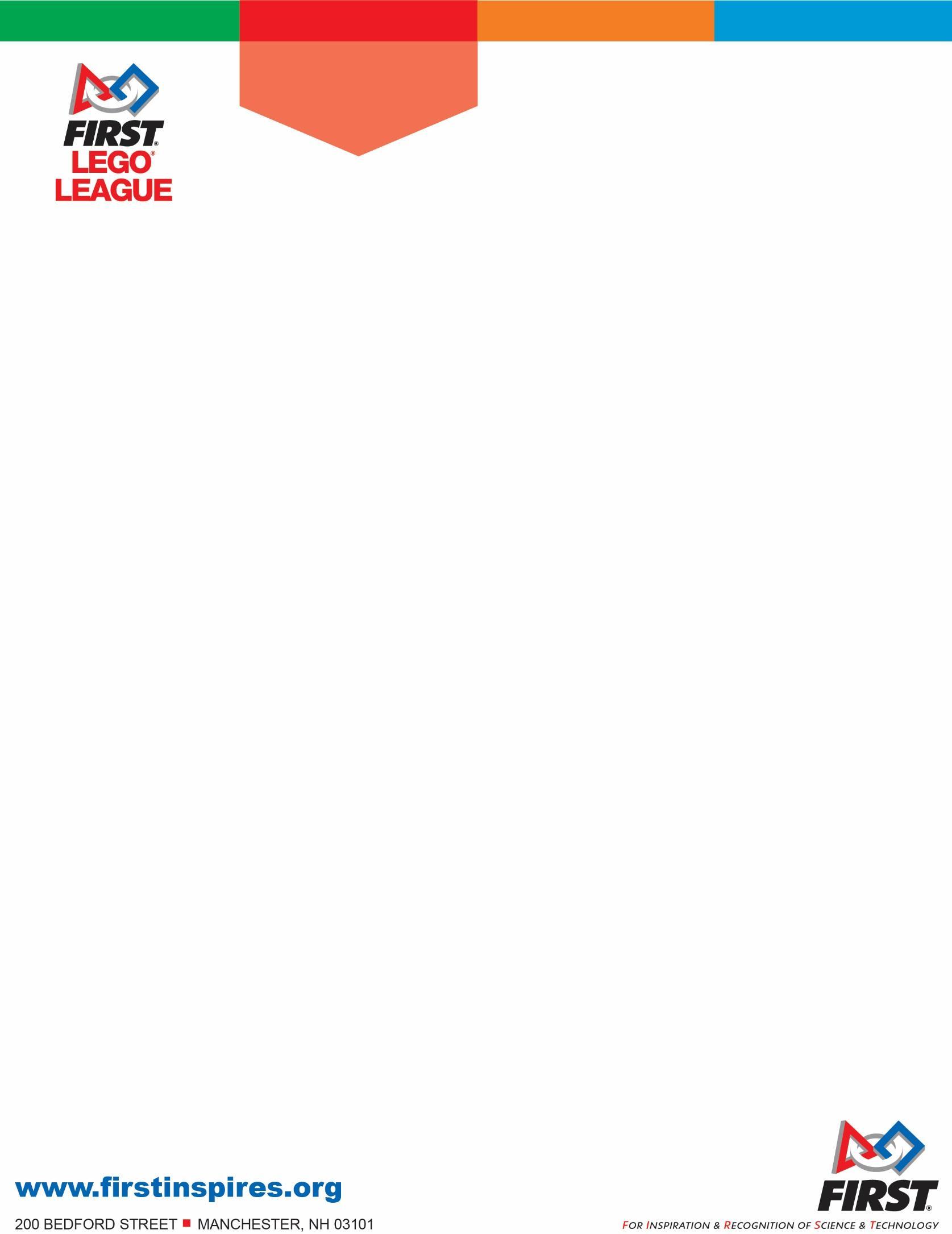 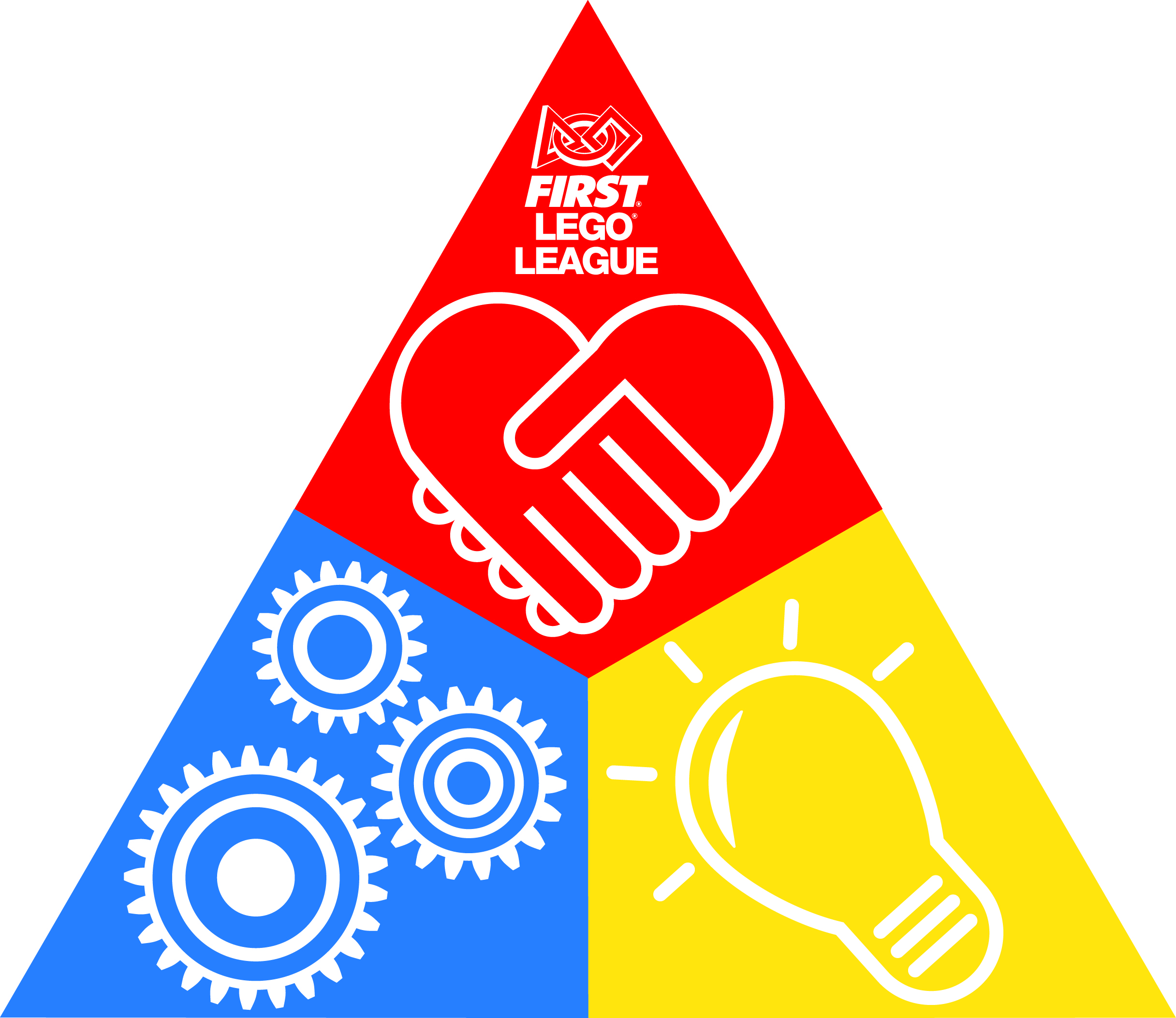 Table of ContentsWalton Robotics Regional FIRST® LEGO® League QualifierTournament Date, Time, Location, and Contact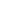 Date: December 9, 2023 Time: 8:00 AM – 4:30 PMLocation: Walton High School Dining Hall, 1590 Bill Murdock Rd, Marietta, GA 30062 Tournament Contact: Stephanie Morgan Stephanie.Morgan@Waltonrobotics.orgBasic Schedule (Not Finalized)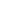 Directions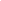 Walton High School is located north of I-285, east of I-75 and west of GA400.  Turn into the bus entrance, which is the entrance closest to the Bill Murdock Rd and Pines Rd intersection. There will be an unloading zone marked near the tournament entrance and then after you have unloaded you will park in the parking lot behind the school in the bus lanes. You will enter the tournament via the doors to the Dining Hall as illustrated in the picture below. It is important that all attendees enter through the external Dining Hall doors as illustrated.  The ACT is taking place at Walton this same morning and it is imperative that no one interferes with testing. Please pass this information on to your parents and any other spectators that may want to attend. Teams will be disqualified for being outside the designated areas inside the school.  Thank you for your understanding the importance of this.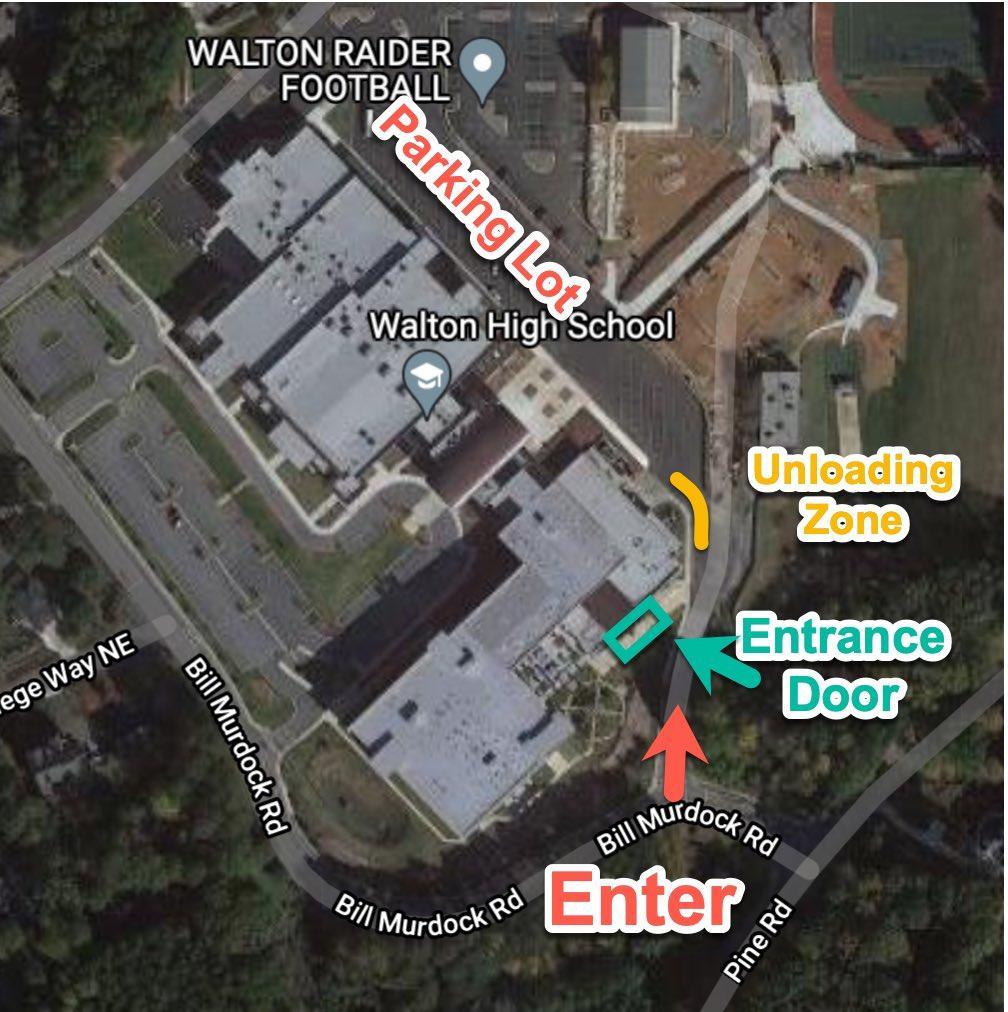 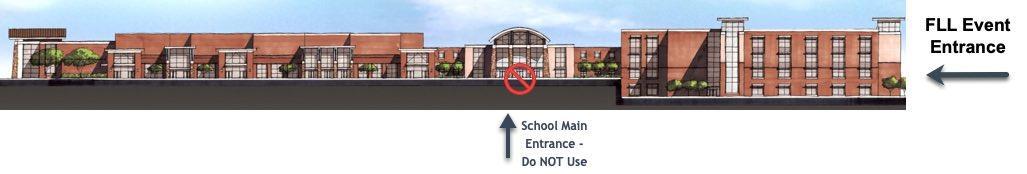 FLL Event Entrance: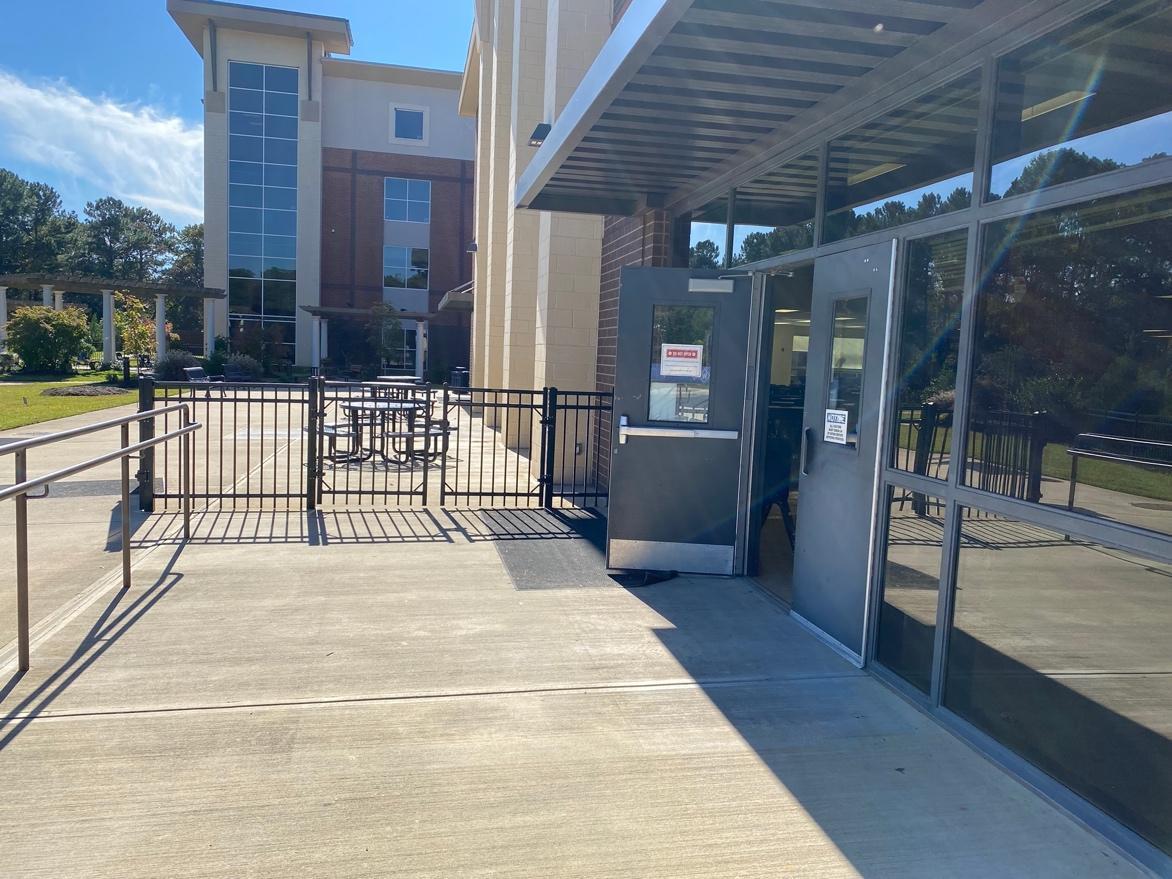 FLL Loading Zone: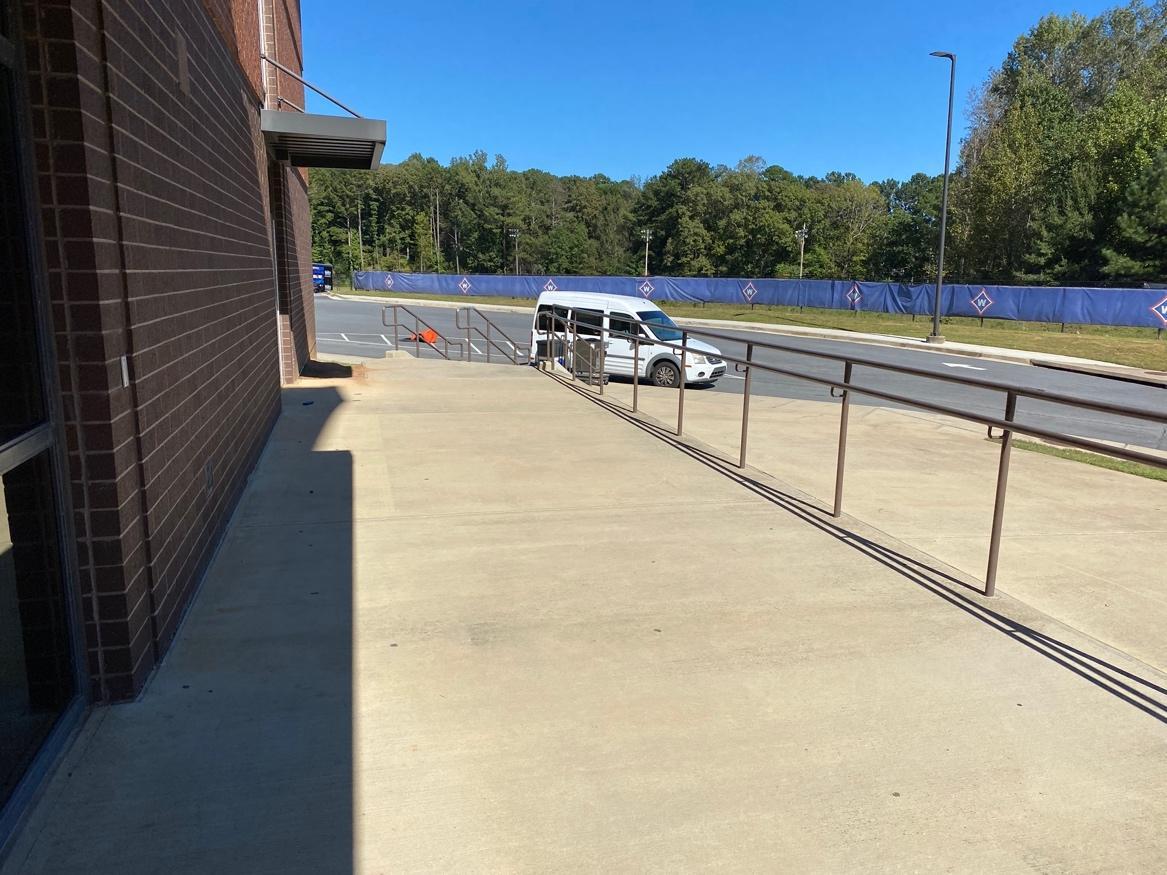 
Coming South on I-75 from I-575 and Kennesaw: Exit I-75 South at N 120 Loop (Exit 265) Turn left at bottom of exit ramp onto the 120 Loop Follow the Loop to the Roswell/Marietta Exit (first actual exit ramp you see) Turn left onto Hwy.120Follow Hwy. 120 to Providence Road (after Old Canton road stoplight) Make a left onto Providence Road At first stop sign, turn left onto Pine RoadNext stop sign, turn left onto Bill Murdock Road Follow FLL signs to the parking area. Coming North on I-75 from Smyrna and I-285: Exit I-75 North at S 120 Loop (Exit 263) Turn right at end of exit ramp onto the 120 Loop Follow the Loop to the Roswell/Marietta Exit (first actual exit ramp you see) Turn right onto Hwy. 120 Follow Hwy. 120 to Providence Road (after Old Canton road stoplight) Make a left onto Providence Road At first stop sign, turn left onto Pine RoadNext stop sign, turn left onto Bill Murdock Road Follow FLL signs to the parking area. From GA400 and I-285 area: Go west on I-285 Exit I-285 at Riverside Drive (Exit 24) Go north on Riverside Drive. Follow many curves on Riverside Drive until the stoplight at Johnson Ferry Road (large intersection at bottom of twisty hill) Turn left onto Johnson Ferry Road heading north Turn left onto Roswell Road (Hwy. 120) (You will pass Lower Roswell Road...different road so keep going) Turn right onto Providence Road (at Advanced Auto Parts and Fifth Third Bank) Turn right at first stop sign onto Pine RoadTurn left at next stop sign onto Bill Murdock Road Follow FLL signs to the parking area. From Northern GA400: Exit GA400 South at Holcomb Bridge Road (Exit 7) Turn right (west) onto Holcomb Bridge Road Turn left onto Highway 9 (Chick-fil-A is on your right) In downtown Roswell, turn right onto Hwy. 120/Marietta Highway (at the Roswell Square) Follow Hwy 120 into Cobb County to Johnson Ferry Road Continue past Johnson Ferry Road to Providence Road (next stoplight) Turn right onto Providence Road (at Advanced Auto Parts and Fifth Third Bank)Turn right at first stop sign onto Pine RoadTurn left at next stop sign onto Bill Murdock Road Follow FLL signs to the parking area.Food	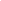 Concessions will be available in the Dining Hall where teams can buy breakfast and lunch.  The concession menu will likely be as follows:Menu:Breakfast Donuts FruitCoffee/tea/waterLunch (Please Note this is scheduled for 30 minutes)Pizza (See preorder form below)DrinksWater SodaGatoradeLunch Preorders: If you would like to pre-order lunches for your FLL team, please fill out the Google Form below by November 30th at 5pm to ensure that your team will be able to order lunch.https://forms.gle/F6ci1dWb1rhyAEjg8A variety of nearby restaurants (within 2-3 miles from venue) are listed below for your convenience.  Please be aware that lunch is only scheduled for 30 minutes.  Please prepare accordingly.Food is permitted only in the Dining Hall and the adjacent outside courtyard.Teams can bring their own food and drinks as well as coolers. Nearby Restaurants:Dress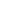 Dress for all teams is casual.  In fact, we encourage your team to adopt a fun and unique team identity which allows others to understand something about your team, your engineering experience, or your project.  Think smart marketing!  Remember to HAVE FUN!Team Size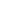 The maximum number of children on your team is 10.  Please email the Tournament director to let her know how many team members are on your team as soon as possible. All members of your team must be between the ages of 9 and 14 years.  For the upper limit, no student can be older than 14 years of age as of January 1 of the Challenge year. Your team will need to decide what two adults will be spending the day with the students. NOTE: At least one adult Coach is required to supervise the team at all times during the tournament. Please remember to tell us how many members are on your team.Team Check-in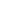 Team Check-in will be from 8:00 AM – 8:30 AM.   Coaches must submit the following for their teams to the Team Check-in Volunteers:Team Roster:  Download your team roster from the Team Registration System, print a copy, and bring it to Team Check-in.  Staple additional FIRST® Consent and Release Forms to the Team Roster for any team member or coach who does not have an electronic consent form on file.  A FIRST Consent form is required for every team member, coach, and mentor who will be with the team during the competition day.  Team Information Sheet:  Please bring two completed copies of the Team Information Sheet.  Your team will deliver a copy of your Team Information Sheet to your judging panel when you attend your judging session. Judges use the sheets to learn about the teams, find out about their strengths, and use the information in the judge deliberation process.  As teams fill out their Team Information Sheet they are highly encouraged to include an accurate team photo, ideally with members wearing their team shirts/outfits. Judges see a lot of teams throughout the day. An accurate photo allows judges to easily associate the unique qualities a team presents alongside a visual reminder of the team.Your team will receive the following at Team Registration:Team Packet: Your team will be provided information about the tournament day, including a competition schedule, judging schedule, and Pit map.Pit Area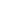 The Pit is where your team will spend most of the time.  This is where you will work on your robot and programming.  This is also the area where you can enjoy downtime with your team, get to know other teams, see their robots, and find out about their Projects.  Your team will have access to:One cafeteria tableAt least 8 chairsElectricity – Bring an extension cord and a power strip, as your access point will consist of a single outlet/plug.  A power strip will allow you to charge your robot and your laptop at the same time.We recommend that you bring the following for your team to have in the Pit Area:A bin or large bags (like trash bags) to store personal belongings, like coats, under your tableYour robot and all your robot supplies (attachments and additional building pieces)Your laptop computer and power cordAn extension cord and power stripA small box or small bin to carry your robot and attachments to and from the competition area.  No carts allowed this year.A team display boardA team banner or other team sign – to hang from your pit table and carry for Opening & Closing Ceremonies (Optional)Games (there will be long periods of downtime – bring some small games that the team can play when things are slow)Items to share with other teams (optional) – At many tournaments, teams bring something little that says something about their team that they can share with other teams (ex.  A team might pass out Kiss candies with a note to remind teams about the K.I.S.S. principle, “Keep It Simple, Silly.”)  Or whatever else you would like to share that says something about your team, your school, your project, your robot, etc.Some Pit Area Rules for you to keep in mind:Coaches should NEVER work on the robot, the attachments or the robot programming.  In fact, coaches should refrain from handling the robot, attachments or the computer – save your internet surfing for another time.  NOTE:  If your team encounters technical difficulty, let someone at the tournament know so that the officials at the event understand why a coach might need to handle a robot or work on the computer.There will not be available WIFI on the day of the event due to ACT testing. The cellular connectivity at the school is spotty as well.  Please make sure you download all important needed information prior to the event.Remember to be Gracious Professionals when using the practice table:Be mindful of your time and other teams’ needs (In the event that another team has a crisis with their robot - robot repairs, loss of firmware, etc.- please be courteous and allow a team facing a crisis to use your practice time).Reset the practice field for the next teamMake sure you check that you do not take a mission model from the practice fieldOffer help to teams that may need it!Coaches’ Meeting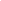 The Coaches’ Meeting will be held in the Competition Area at 8:30 AM.  At least one team coach should attend this meeting.  Make sure that another coach or mentor is assisting the team to set up their Pit area during this time.  At this meeting, your team’s coach will have the opportunity to:Meet the Tournament DirectorMeet the Head RefereeUnderstand the flow pattern through the competition areaAsk judging-related questionsAsk robot game questionsAsk any other tournament-related questionsJudging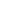 Team judging begins at 9:15 AM.  Your team will spend 25 minutes with the panel of judges.  You will have at least 15 minutes between judging/robot game sessions.  Only team members and 2 coaches will be allowed into the judging room.   One team coach will be permitted to videotape the judging session; however, that adult should remain in designated areas.  Nobody from the team should stand behind the judges.  Coaches should be silent observers of the judging process and refrain from influencing the session in any way.  If you choose to use a PowerPoint presentation, you will have to use your own computer.  You will also need your own projector if you want to enlarge the presentation.  The judging schedule is tight.  You must be on time for your judging sessions or forfeit the session.  All cell phones (team members & coaches) must be silenced during the judging sessions.  The teams will have one 25-minute judging session instead of 3 individual judging sessions.  This will provide more flexibility for your team to present.  Below are the suggested time periods per subject, but these are only guidelines.  It is up to the team how much time they spend on each element of the judging material.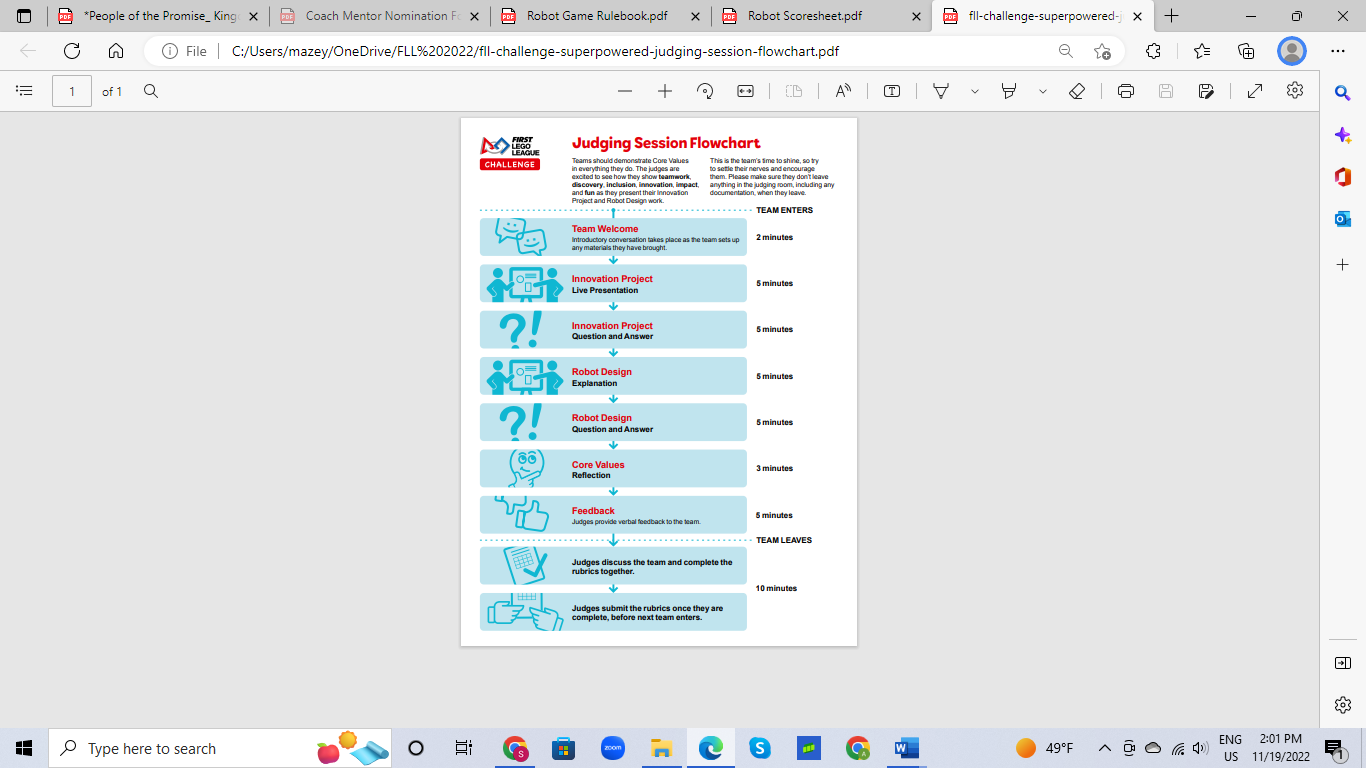 The following outlines what you can expect in each of the judging sessions.Robot Design Judging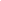 Your team will have a suggested 5 minutes to deliver your Robot Design presentation.  This presentation should explain why they designed their robot the way they did.   The team should be prepared to present your Robot Design Executive Summary (as outlined in the Robot Design Executive Summary document)..You must bring your robot, its manipulators, and a diagram 
or a printout of your programming to Judging!Innovation Project Judging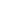 Your team will have a suggested 5 minutes to deliver your Innovation Project presentation to the judges – this includes set-up time.  This presentation should be rehearsed and polished.  The judges will wait until your presentation is over to ask questions. Props and costumes are permitted, and judges will look for creativity in the presentation style.  A standard 110v outlet will be available in the Judging Room for your AC powered devices.Remember, to be eligible for a FIRST LEGO League Project award, your team needed to identify a problem relating to the theme, design an innovative solution to the problem you selected, and share your problem and solution with others.Core Values Judging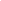 Your team will have a suggested 3 minutes to demonstrate how the team reflected the Core Values throughout the season.  (You will NOT be given a surprise task to complete in front of the judges, so have a presentation planned.)  The judges will be looking for evidence of your team dynamics:  How well does your team communicate?  Do they respect each other?  Do they incorporate each other’s ideas into the solution?  Does your team have leaders?  Do they incorporate elements of Gracious Professionalism® in the way they communicate with each other?The final 8 minutes are reserved for the judges to ask the team questions.Opening Ceremony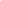 Join us for the Opening Ceremony at 8:50 AM!  This is a fun celebration to open the tournament.  The ceremony will include the introduction of your team so please have your team together and ready to stand when their team name is called.Spectators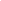 The Robot Game is free and open to the public.  The Robot Games will happen in the Dining Hall at Walton High School.  The judging sessions are closed to the public and will be held in classrooms.  Thank you for respecting this policy.  Please remember to respect the Team Only areas – the competition floor area (the area where teams queue and compete) and the judging areas.Please also remember that the SAT is being given at the school during our event.  Please let your team, friends and family know that they are  allowed in the designated areas on the first floor only.  If anyone is found beyond the first floor area, their team is subject to disqualification.     Robot Game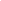 Your team is responsible for knowing and understanding the FIRST® LEGO® League Robot Game.  All of the game documents can be found on the FIRST LEGO League website.You are required to know the following for the robot competition:  Field Setup, Rules, Missions, and Robot Game Updates.Housekeeping: Please keep the Pit area clean and follow the Practice Table schedule. Due to the size of the Home/ Landing area, no carts or bins will be allowed near the game tables.Coaches: No coaches or parents are allowed near the competition table. Please do not touch or handle the robot or attachments during this time. Your team will participate 5 times at the competition tables.Only the team’s best score of the three matches counts toward awards and advancement. Ties are broken using second and third best scoresNOTE:  Remote controls are not allowed anywhere at this tournament (This includes Smartphone applications that enable you to control your robot remotely).  Bluetooth may not be used.  Your team could be disqualified if you are found remotely controlling your robot anywhere during the competition or if your Bluetooth is enabled in the competition area!Make sure you are ready to compete at least 10 minutes prior to your scheduled robot round.  Remember to respect the referees and the other teams – and HAVE FUN!Awards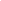 The Awards ceremony will include a parade of teams.  Please ensure that your team is ready to show how proud they are to have participated in this event.The following awards will be presented at this tournament:Champion’s AwardRobot Design AwardCore Values AwardInnovation Project AwardRobot Performance AwardChampionship Advancement  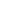 Super-Regional advancement is posted to the Tournament Assignments page by the Wednesday after each Regional or once results have been received and verified.  It is the responsibility of the coach to check the Assignments page to see if their team has advanced, no email will be sent until the host contacts the participating teams.What is Gracious Professionalism®?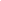 Gracious Professionalism® is part of the ethos of FIRST®.  The idea and phrase are found throughout FIRST, but no one has been a stronger champion than FIRST National Advisor, Woodie Flowers.  “Gracious Professionalism is a way of doing things that encourages high-quality work, emphasizes the value of others, and respects individuals and the community.  With Gracious Professionalism, fierce competition and mutual gain are not separate notions.  Gracious Professionals learn and compete like crazy, but treat one another with respect and 
kindness in the process.”We expect all team members, volunteers, coaches, and families to behave as Gracious Professionals.Tournament Cancellation Policy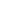 The Walton Regional qualifying tournament may be canceled or delayed due to causes and conditions beyond the tournament organizers’ control, including, but not limited to inclement weather, acts of nature, government restrictions, and/or any other cause beyond the tournament organizers’ control. Please refer to local news and radio for current county advisories.  If the event must be canceled, it will not be rescheduled, and advancement to the next level FIRST LEGO League Championship will be determined by lottery of teams registered for this event.Competition Day Checklist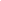 
FIRST®, the FIRST® logo, FIRST® Robotics Competition, FIRST® Tech Challenge, Coopertition®, and Gracious Professionalism® are registered trademarks of For Inspiration and Recognition of Science and Technology (FIRST®). LEGO® is a registered trademark of the LEGO Group. FIRST® LEGO® League and FIRST® LEGO® League Jr., are jointly held trademarks of FIRST and the LEGO Group. All other trademarks are the property of their respective owners. 
© 2017 FIRST and LEGO Group. All rights reserved.TimeActivity  8:00 AMTeam Check-in & Pits Open  8:30 AMCoaches Meeting  8:50 AMOpening Ceremony  9:15 AMJudging and Matches10:45 AMBreak11:00 AMJudging and Matches resume12:30 PMLunch1:00 PMMatches Resume  2:00 PMBreak2:15 PMMatches Resume3:15 PMPit Break Down, Clean Up and Deliberations4:00Awards CeremonyJohnny’s Pizza Parkaire Landing Shopping Center4880 Lower Roswell Road Strip mall behind Taco BellThin- & thick-crust pies & Italian fare Phone: 770-578-6606Capozzi's Pizza East Cobb Crossing Shopping Center4285 Roswell Rd No-frills joint for NYC-style pies Phone: 770-321-5550Domino's Pizza Pizza Delivery · 4724 Lower Roswell Rd Ste 101 Phone: 770-641-7020Papa John's Pizza Pizza Delivery · 4811 Lower Roswell Rd Phone: 770-971-1411Chin Chin Chinese Restaurant Restaurant · 617 Johnson Ferry Rd Chinese standards in relaxed digs Phone: 678-560-5550Hong Kong Star Chinese Cuisine Chinese · 4719 Lower Roswell Rd #110 
Snazzy spot for classic eats & cocktails Phone: 770-509-2129Publix Super MarketEast Cobb Crossing Shopping Center4269 Roswell Road(770) 579-1620Panda Express Restaurant · 4275 Roswell Rd Simple Chinese fast-food chain Phone: 770-509-6708Whole FoodsMerchant's Walk 1311 Johnson Ferry Rd #580, Marietta, GA 30068 Phone: 678-996-9700Panera Bread The Avenue East Cobb, 4475 Roswell Rd Bakery/cafe chain with free WiFi Opens at 7:00 AM Phone: 770-565-5338SubwayProvidence Square Shopping Center4101 Roswell Rd, Suite 903Build-your-own sandwich chain770-578-4457Cava4400 Roswell RoadMediterranean Cuisine with fresh wraps and bowls(470) 524-0237Chick-fil-A Woodlawn Square 1201 Johnson Ferry RdPhone: 770-565-4653Which Wich design-your-own sandwiches 1401 Johnson Ferry Rd Suite 310, Marietta, GA 30062 Phone:770-321-9424Chipotle Mexican Grill Fast-food chain offering Mexican fare. Merchant's Walk, 1281 Johnson Ferry RdPhone: (678) 279-1604Wendy’s1312 Johnson Ferry RoadFast food, Hamburgers and FrostiesStarbucks at Target 1401 Johnson Ferry RdPhone: 770-240-0005Starbucks Woodlawn Shopping Center1207 Johnson Ferry RdPhone: 770-578-8009Zaxby's Chicken Fingers & Buffalo Wings 750 Johnson Ferry Rd Casual chain for chicken finger platters Phone: 678-560-8100Dunkin’980 E Piedmont RoadCoffee and Doughnuts Team RosterTeam Information Sheets (2 copies)Robot, attachments, extra partsFresh batteries/spare batteries/rechargeable battery chargerComputer and battery (if available) and power cordUSB download cable (Bluetooth use is NOT permitted at the tournament)Extension cord and power stripNo carts allowed at Robot Game Table (Landing/ Home area sufficient to hold all parts)Provisions for lunchBin to hold personal and team items (coats, games, etc.) to fit under Pit tableProject judging materials, props, and displays Core Values Poster (Optional)Robot Design Executive SummaryGraphics demonstrating programming strategy for Robot Design JudgingTeam games or activities for downtimes (optional)Team Banner or poster to carry for ceremonies or for Pit space (optional)Team Giveaways (optional)